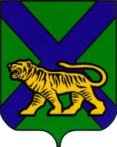 ТЕРРИТОРИАЛЬНАЯ ИЗБИРАТЕЛЬНАЯ КОМИССИЯ
ЛАЗОВСКОГО РАЙОНА РЕШЕНИЕс. Лазо     В соответствии с частью 5 статьи 47 Избирательного кодекса Приморского края, территориальная избирательная комиссия Лазовского района      РЕШИЛА:     1. Внести в решение территориальной избирательной комиссии Лазовского района от 23.06.2017 г. № 47/133 «О Рабочей группе по проверке достоверности подписей избирателей и данных об избирателях, поставивших свои подписи в поддержку выдвижения кандидатов на выборах депутатов Думы Лазовского муниципального района шестого созыва, назначенных на 10 сентября 2017 года» следующие изменения:     1.1. Ввести в состав Рабочей группы по проверке достоверности подписей избирателей и данных об избирателях, поставивших свои подписи в поддержку выдвижения кандидатов на выборах депутатов Думы Лазовского муниципального района шестого созыва, назначенных на 10 сентября 2017 года:     - Пульченко Марию Николаевну – ведущего специалиста-эксперта информационного центра Избирательной комиссии Приморского края.     2. Направить настоящее решение для размещения на официальном сайте Избирательной комиссии Приморского края: (http://primorsk. izbirkom.ru/).     3. Разместить настоящее решение на официальном сайте администрации Лазовского муниципального района в разделе «Территориальная избирательная комиссия Лазовского района» в информационно-телекоммуникационной сети «Интернет».Председатель комиссии                    _________________                          Н.Н. СадоваяСекретарь комиссии                          _________________                         Л.Р. Матвеенко07 июля .            № 50/145О внесении изменений в решение территориальной избирательной комиссии Лазовского района от 23.06.2017 г. № 47/133 «О Рабочей группе по проверке достоверности подписей избирателей и данных об избирателях, поставивших свои подписи в поддержку выдвижения кандидатов на выборах депутатов Думы Лазовского муниципального района шестого созыва, назначенных на 10 сентября 2017 года»